Form No: PG/PhD/002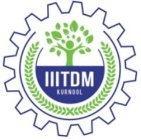 INDIAN INSTITUTE OF INFORMATION TECHNOLOGY DESIGN AND MANUFACTURING, KURNOOL(An Autonomous Institute under Ministry of Education, Govt. of India)Jagannathagattu, Dinnedevarapadu, Kurnool-518007, Andhra Pradesh, INDIAE-mail: academics@iiitk.ac.in	Phone No: 08518-289111Constitution of Doctoral Committee for PhD StudentName of the Student, Mobile No.	:Roll Number	:Category	: PhD (Regular HTRA/Project/External/Others[specify])Date of Joining/Registration	:CHAIRMAN:Director/ProfessorI/cof DC	:  	ResearchSupervisor(s)	:  	:  	Proposed area of Research	:List of Members suggested for the Doctoral Committee:Signature of the Research Supervisor(s)                                                                 	Signature of the HoDOFFICEApprovedSignatureof the Associate Dean(Academics, R&D)	Date:Director	Date:S. No.NameAffiliation (Dept., University),Contact (Email,Mobile/TelephoneNo.)Areas of SpecializationI. List of suggested Members from the same Department of the Institute .A minimum of two members will be nominated from the list.I. List of suggested Members from the same Department of the Institute .A minimum of two members will be nominated from the list.I. List of suggested Members from the same Department of the Institute .A minimum of two members will be nominated from the list.I. List of suggested Members from the same Department of the Institute .A minimum of two members will be nominated from the list.1.2.3.4.II. List of suggested Members or other Institutions .A minimum of One member will be nominated from the listII. List of suggested Members or other Institutions .A minimum of One member will be nominated from the listII. List of suggested Members or other Institutions .A minimum of One member will be nominated from the listII. List of suggested Members or other Institutions .A minimum of One member will be nominated from the list1.2.3.4.